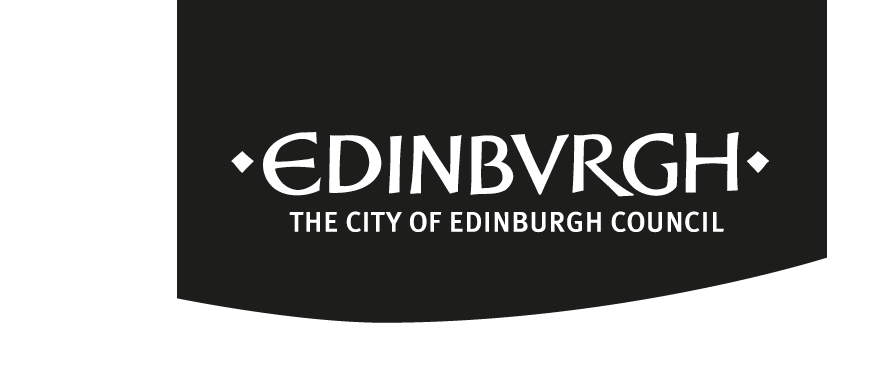 THE CITY OF EDINBURGH COUNCILPARKS AND GREENSPACE COMMERCIAL AND WEDDING PHOTOGRAPHY PERMISSION FORM 2024/25Applicants Name           Park Date and Time					Finish TimePlease provide details of the shoot such as the exact location, number of people involved, any infrastructure requirements etc.Please provide details of how and where the photographs will be usedApplicant DetailsOrganisation or Company Contact NameContact EmailContact Telephone NumberInvoicing Address inc. postcodeConditionsI confirm that any charge, reinstatement bond or additional costs incurred can be invoiced directly to the address supplied above.I confirm that I have read and am familiar with the City of Edinburgh’s Park Management Rules I confirm that I understand that The City of Edinburgh Council is required by legislation to ensure that publicly owned venues and resources do not provide a platform for extremists and are not used to disseminate extremist views.  We will not allow any of our publicly owned venues, including schools and community centres, to be used by any party, individual or group that would be in conflict with our duty under the Counter Terrorism and Security Act (2015).Please note that the personal details you provide in this form are for the purposes of processing your application and will only be used for administrative reasons relating to your application, and the subsequent activity.  Depending on the type and size of the activity, it may be necessary to share this information with partner agencies, such as Police Scotland.  Where this occurs, the processing is done in order to fulfil our obligations to ensure the safety of the public and compliance with relevant legislation. More details about the Council’s data protection arrangements and your rights as data subject can be found on our website: http://www.edinburgh.gov.uk/privacyCharges from 1 April 2023 to 31 March 2024Photography per day from £110.00 + VATCalton Hill vehicle access charge fee £135 + VAT Administration fee where applicable £70 + VAT Staff overtime when required £75/hour